Publicado en Gijón el 05/08/2021 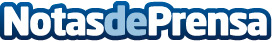 La ropa de protección para soldar, fundamental ante posibles accidentes de trabajo, según Solda ElectricLa seguridad es fundamental en cualquier puesto de trabajo, pero sobre todo en puestos en los que el trabajo que se desempeña es uno en el que el trabajador se expone constantemente a sufrir lesiones. Usar la ropa adecuada y de calidad es fundamental para evitar que estos accidentes se conviertan en lesionesDatos de contacto:Soldaelectric985 13 16 12Nota de prensa publicada en: https://www.notasdeprensa.es/la-ropa-de-proteccion-para-soldar-fundamental Categorias: Bricolaje Recursos humanos Industria Téxtil http://www.notasdeprensa.es